                                                  ESCOLA MUNICIPAL DE EDUCAÇÃO BÁSICA AUGUSTINHO MARCON                                                  CATANDUVAS(SC), 23, ABRIL 2020                                                  PROFESSORA:JUÇARA AP. R. DA SILVA                                                  4°ANO-MATUTINOFAÇA COM CALMA E MUITO CAPRICHO!! FIQUEM BEM! FIQUEM EM CASA E CUIDEM-SE• FAZER A DATA;ESCREVA O SEU NOME COMPLETO. LÍNGUA PORTUGUESA1-CIRCULE O NOME CONFORME AS FIGURAS ABAIXO.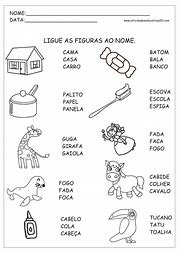 2-COMPLETE COM AS VOGAIS. (A-E-I-O-U)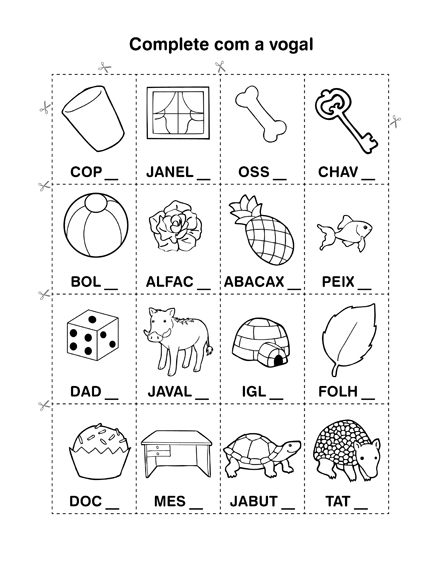 3-PINTE OS ANIMAIS EM QUE APARECEM A LETRA __J__.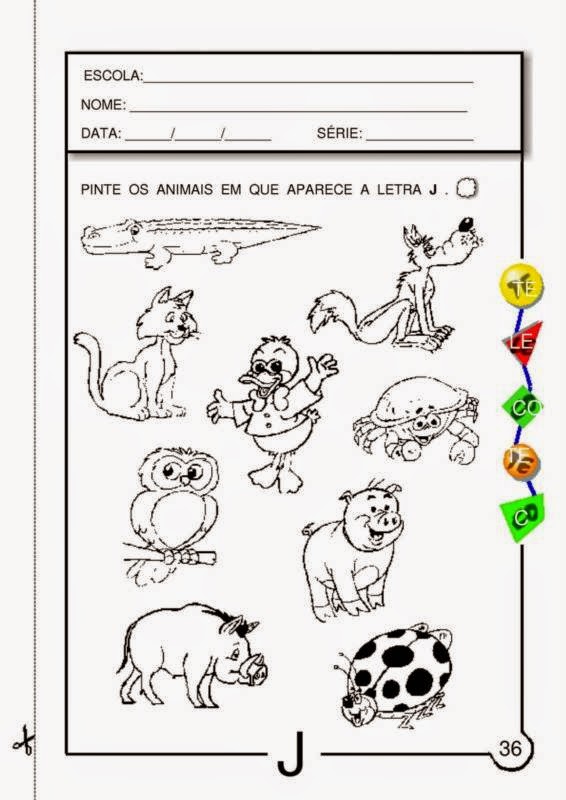 MATEMÁTICA1-CONFORME MEIA DEZENA RESPONDA “MEIA DEZENA É METADE DE DEZ”A) A METADE DE DEZ CORRESPONDE Á____UNIDADES.B) MEIA DEZENA É IGUAL A____UNIDADES.2- RISQUE OS ELEMENTOS DE CADA CONJUNTO PARA QUE TODOS FIQUEM COM MEIA DEZENA; OBS: JÁ COMECEI AGORA É SUA VEZ.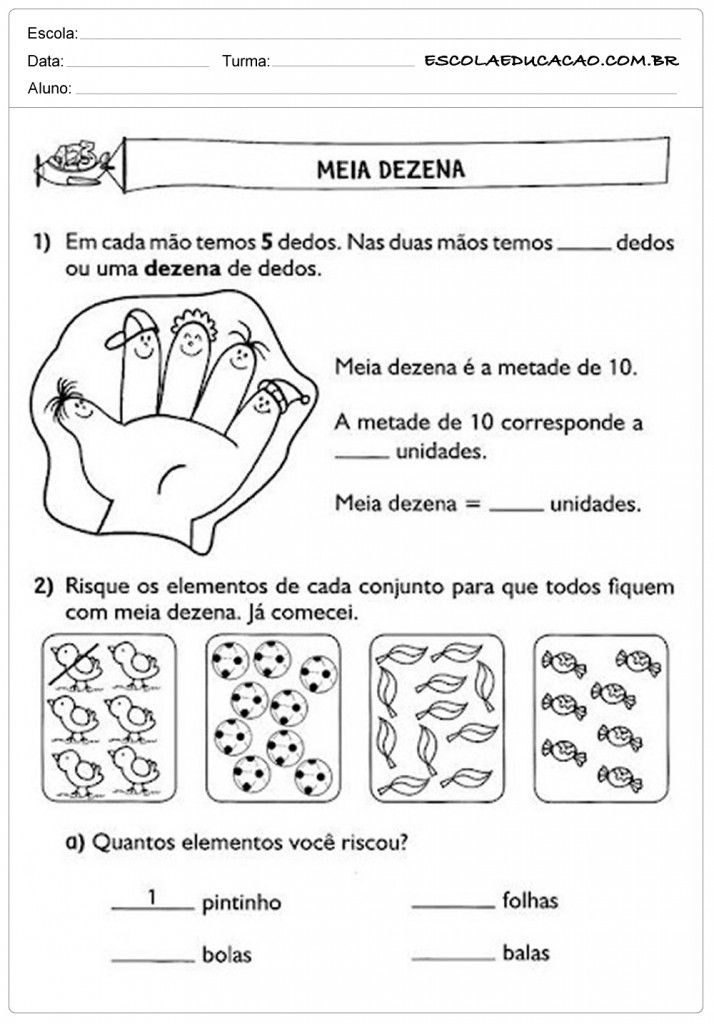 __1__PINTINHO                     ____PENAS____BOLAS                            ____BALAS3-RESPONDA AS SEGUINTES QUESTÕES CONFORME A IMAGEM A CIMA;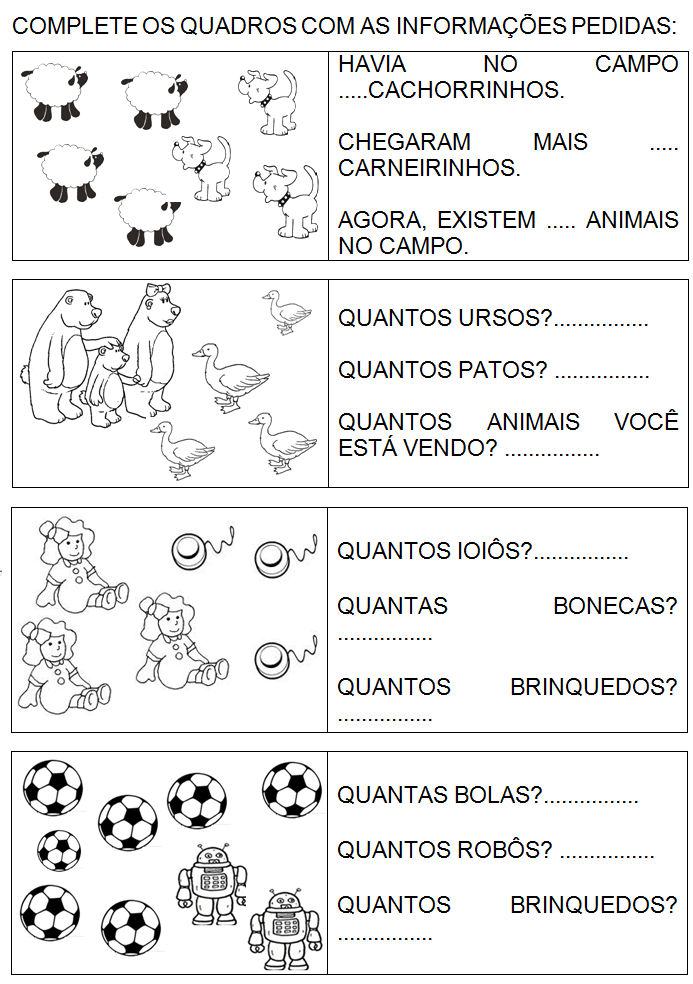 A) QUANTOS CACHORROS? _____B) QUANTAS OVELHAS? _____C) QUANTOS ANIMAIS?_____A) QUANTAS BOLAS? ____B) QUANTOS ROBÔS? ____C) QUANTOS BRINQUEDOS?____A) QUANTAS BONECAS?____B) QUANTOS IOIÔS? ____C)QUANTOS BRINQUEDOS? ____